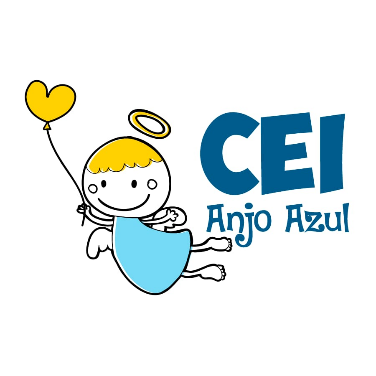 CENTRO DE EDUCAÇÃO INFANTIL ANJO AZULRua 31 de Março/nº 1508Lacerdópolis – SCCEP: 89660 000 Fone: (49) 3552 0279Coordenadora: Marizane Dall’OrsolettaE mail: ceianjoazullacerdopolis@gmail.com Blog: www.ceianjoazul.blogspot.comARTES – PROFESSORA ANA CAROLINE SEMANA: 17/08 Á 21/08(4 HORAS SEMANAIS- PLATAFORMA/WHATSAPP)MATERNAL IIOLÁ QUERIDAS CRIANÇAS!SUGESTÃO DE ATIVIDADE:VAMOS COMEMORAR A SEMANA DO FOLCLORE!!ASSISTA AO VÍDEO DA MÚSICA DO SACI E APROVEITE PARA DANÇAR NUMA PERNA SÓ.DISPONÍVEL EM: https://www.youtube.com/watch?v=ljTSqTkaseAQUE TAL AGORA FAZER O SACI!!SACI DE ROLO DE PAPEL HIGIÊNICO.MATERIAIS UTILIZADOS:1 ROLO DE PAPEL HIGIÊNCIOTINTA PRETA E VERMELHAPAPELCOLA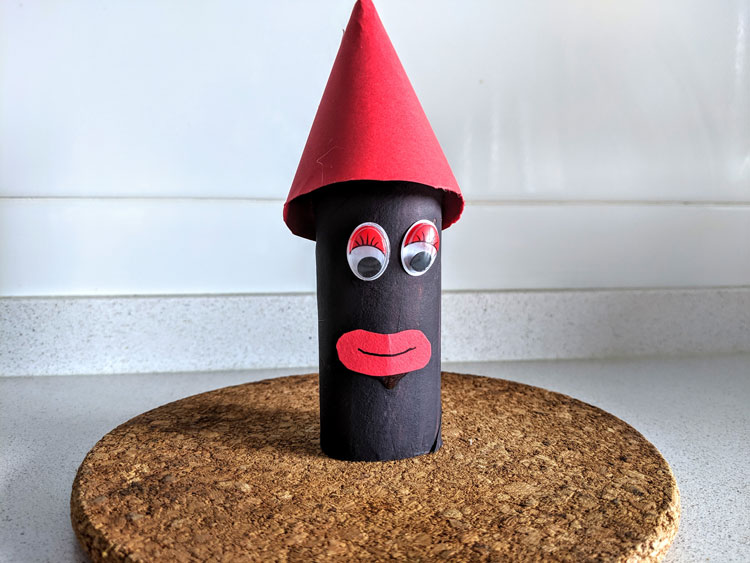 BEIJOS CRIANÇAS!!!ÓTIMA SEMANA À TODOS!!